ASSOCIATION SPORTIVE DU COLLEGE BERTHELOT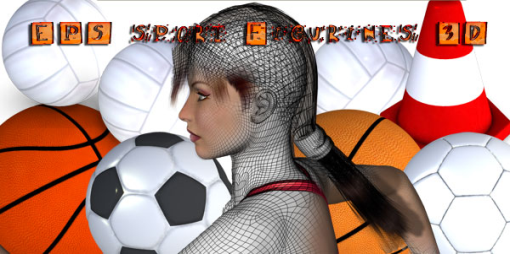 CROSS DU DISTRICT : toutes catégoriesDATE : 	Mercredi 22 novembre 2017LIEU : 	Parc de Mussonville à Bègles	Rendez-vous : au PARC de Mussonville à 13h30 (à la Chapelle)	Fin prévue à 16h00 Prévoir :	- des chaussures de course.	- un change complet (si mauvais temps).	- une bouteille d’eau pour après la course (il  sera difficile  d’aller boire au robinet, trop de monde)	- de laisser tout objet de valeur à la maison, grand risque de vols. NOM-Prénom						Classe :Coupon à remettre aux professeurs d’EPS  le 17 nov 17 dernier délai.	Je soussigné (e)……………………………………………….Représentant (e) légal(e)  de l’élève…………………………………………. Classe de……………  l’autorise à participer au cross du District, à se rendre et  à quitter par ses propres moyens  le  parc de Mussonville , à la fin de la compétition .	 Je soussigné (e)…………………………………………….Représentant (e) légal(e)  de l’élève …………………………………………. Classe de……………   ne l’autorise  pas à participer au cross du District.                                                                                              Signatures  des responsables légauxASSOCIATION SPORTIVE DU COLLEGE BERTHELOTCROSS DU DISTRICT : toutes catégoriesDATE : 	Mercredi 22 novembre 2017LIEU : 	Parc de Mussonville à Bègles	Rendez-vous : au PARC de Mussonville à 13h30 (à la Chapelle)	Fin prévue à 16h00 Prévoir :	- des chaussures de course.	- un change complet (si mauvais temps).	- une bouteille d’eau pour après la course (il  sera difficile  d’aller boire au robinet, trop de monde)	- de laisser tout objet de valeur à la maison, grand risque de vols. NOM-Prénom						Classe :Coupon à remettre aux professeurs d’EPS  le 17 nov 17 dernier délai.	Je soussigné (e)……………………………………………….Représentant (e) légal(e)  de l’élève…………………………………………. Classe de……………  l’autorise à participer au cross du District, à se rendre et  à quitter par ses propres moyens  le  parc de Mussonville , à la fin de la compétition .	 Je soussigné (e)…………………………………………….Représentant (e) légal(e)  de l’élève …………………………………………. Classe de……………   ne l’autorise  pas à participer au cross du District.                                                                                              Signatures  des responsables légaux